Муниципальное дошкольное образовательное учреждение «Детский сад №11 «Колокольчик» Тутаевского муниципального районаКОНСПЕКТ ОРГАНИЗОВАННОЙ ОБРАЗОВАТЕЛЬНОЙ ДЕЯТЕЛЬНОСТИ АВТОМАТИЗАЦИЯ ЗВУКА [Л] В СЛОГАХ И СЛОВАХ «В игры с Гонзиками играем, звук [л] закрепляем»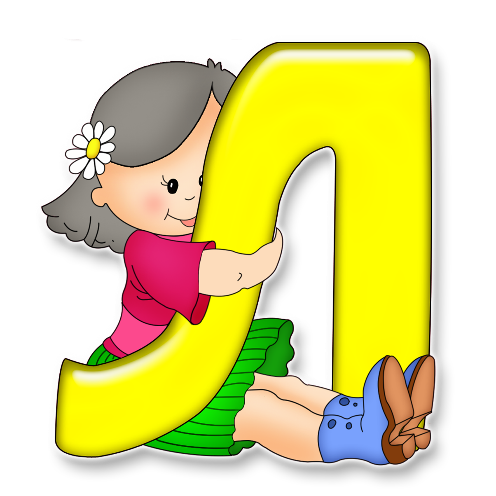 Учитель-логопед: С.А. Черкашинаг. ТутаевЦель: автоматизация звука [л] в слогах и словах. Задачи:1) коррекционно–развивающие:Продолжать автоматизировать произношение звука [л] в слогах, словах;совершенствовать фонематический слух;развивать мелкую моторику, координацию движений с речью, пространственную ориентировку;развивать психические процессы.2) коррекционно-образовательные:обучать умению выделять существенные признаки звука;закреплять умение правильно образовывать в речи существительные единственного и множественного числа; существительные с уменьшительно-ласкательными суффиксами; согласовывать числительные с существительнымипродолжать учить делить слова на слоги;упражнять в определении наличия и места звука [л]  в слове;развивать навыки звукового анализа и синтеза;закреплять умение определять позицию звука в слове.3) коррекционно-воспитательные:воспитывать умение слушать взрослого, формировать положительную мотивацию на занятии;воспитывать самоконтроль за речью, желание заниматься.Материал к занятию:Картинки - лампа, лопата, мишка, лук; снеговик.Снежинки с картинками: клубок, лопата, узел, бокал, лавка, вилкаКубик с играми на гранях; Сюжетная картинка с мальчиком;«Гонзики»;Картотека артикуляционной гимнастики на звук [л];Снежинка для дыхательной гимнастики на ниточке. Интернет ресурсы: http://forum.maminsite.ru/viewtopic.php?id=3956&p=3http://pesochnizza.ru/zagadki/zagadki-pro-snegХод занятия:Организационный момент- Саша, к нам на занятие пришли гости. Давай поздороваемся с нашими гостями.- На прошлом занятие мы с тобой познакомились с необычными маленькими друзьями, которые живут на пальчиках. Кто это? (Гонзики)- Одевай Гонзика на указательный палец и ответь на его вопросы.-Мы сегодня поиграем? (поиграем)-Мы сегодня посчитаем? (посчитаем)-Заниматься тоже будем? (будем)-Помечтать мы не забудем? (не забудем)-Пошутить мы не забудем? (не забудем)-И дружить мы крепко будем? (будем)2. Пальчиковая гимнастика с ГонзикамиМы во двор пошли гулятьРаз, два, три, четыре, пять, 
Мы во двор пошли гулять.
Бабу снежную лепили, 
Птичек крошками кормили, 
С горки мы потом катались,А еще в снегу валялись.
Все в снегу домой пришли.
Съели суп и спать легли.3. - Гонзики тебе приготовили сегодня очень много интересных заданий и игр со звуком, а с каким звуком ты скоро узнаешь. Вот первое задание. Посмотри внимательно на картинки и скажи какая картинка лишняя и почему? (ЛОДКА, ЛОПАТА, МИШКА, ЛУК)- Правильно, мишка. А почему ты так решил? (Все остальные слова начинаются со звука [л]- Расскажи, как нужно правильно произносить звук [л]. Где должен быть язычок?Артикуляция [л]: губы открыты, зубы разомкнуты, кончик языка поднят и упирается в альвеолы за верхние зубы, выдыхаемый воздух тёплый.- Скажи, звук [л] гласный или согласный? (согласный, твёрдый, звонкий)- Чтобы поиграть в игры с этим звуком нам надо подготовиться. Ну а с начало, необходимо вспомнить гимнастику, которую ты научился делать. Для того чтобы правильно произносить этот звук [л].«Лягушка и Хоботок», «Иголочка и Лопаточка», «Качели», «Вкусное варенье», «Весёлые ступеньки», «Лошадка».4. Игра «С пальцами играем звук и слоги называем»-Соединяй пальчики по очереди на обеих руках одновременно и повторяй за мной звуки и слоги:Л-л-л-лЛа-ла-ла-ла Лы-лы-лы-лыУл-ул-ул-олЫл-ыл-ыл-ылПла-пла-плэ-плэСла-сла-слу-слуКло-кло-кло-кло5. Игра «Слепи снеговика»- Саша, а какое сейчас время года?– Гонзики для тебя приготовили зимнюю загадку. Мошки белые порхают.
Не жужжат и не кусают, Лишь садясь на реснички, Превращаются в водичку -
Очень мелкие слезинки.
Называются...(снежинки).  Дыхательная гимнастика «Сдуй снежинку с тучи» - Ой, посмотри какая большая снежная туча, давай стучи сдуем все снежинки и устроим снегопад. 6.  Игры со снежинками.- Сколько снежинок намело, а что можно слепить из снега? (горку, снежки, снеговика и т.д.)- Гонзики, предлагают тебе помочь мальчику Пете слепить снеговика.  Нужно назвать правильно слова на снежинках и тогда получится снеговик. (Если ребенок справился с заданием, то в конце игры он "слепил снеговика" и педагог выставляет фигурку снеговика, как поощрение.)7. Игры с кубиком- У Гонзиков есть волшебный кубик. Раз, два, три, четыре, пять.Будем кубик мы вращать и заданье выбирать.Игра «Один-много»У меня одна лопата – а у меня много лопат.У меня одна лавка – а у меня много лавок.У меня один клубок – а у меня много клубков.У меня одна вилка – а у меня много вилок.У меня один узел – а у меня много узлов.У меня один бокал – а у меня много бокалов.Игра «Хлопушки» Ло-па-таЛав-каКлу-бокВил-каУзелБо-кал- Какое самое маленькое слово? А какое самое большое слово?Игра «Большой-маленький»- Мы сейчас превратимся в волшебников я буду называть большие предметы, ты их будешь превращать в маленькиеЛопата – лопаточкаЛавка – лавочкаКлубок – клубочекВилка – вилочкаУзел – узелокБокал – бокальчикИгра «Определи место звука в слове» (начало, середина, конец)- Предложить ребёнку определить место звука в картинках: лавка, клубок, узелИгра «1,2,3, 4,5»- Выбери любую картинку и сосчитай с этим словом от одного до пяти и обратно.Например: одна вилка, две вилки, три вилки, четыре вилки, пять вилок.Игра «Что пропало, чего не стало»- Я сейчас спрячу одну снежинку с картинкой, а ты скажешь какой картинки не стало, что пропалоИтог занятия.- Молодец. Наше занятие завершается. Надеюсь, оно тебе понравилось. Какое задание больше всего было тебе интересным? 